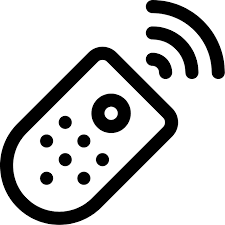 Effective August 29,2020 Unclaimed remotes will be deletedThe front gate equipment has been replaced.  If your remote control does not work with the new equipment, please email coordinator@veracityinc.comPlease include NameUnit NumberPhone Number for programmingGate Transmitter Number (5 digits on the back)Effective August 29,2020 Unclaimed remotes will be deletedNew Remotes are $50.00 Oak Creek Gate ProgrammingName _____________________________Unit Number________________________Phone Number Gate__________________Email Address_______________________Gate Transmitter Number______________(5 numerical number on the back of the remotes)New Remotes $50.00Programming Fee ChargesOwner Name- $5.00Phone Number $5.00Reprogramming 318 Remotes $10.00Access from Call BoxFrom call box you will have to scroll from A-Z to locate the unit you are looking for, press the call button, it will call the number programmed into the gate. The Owner/Tenant will have to press and hold 9 for entry